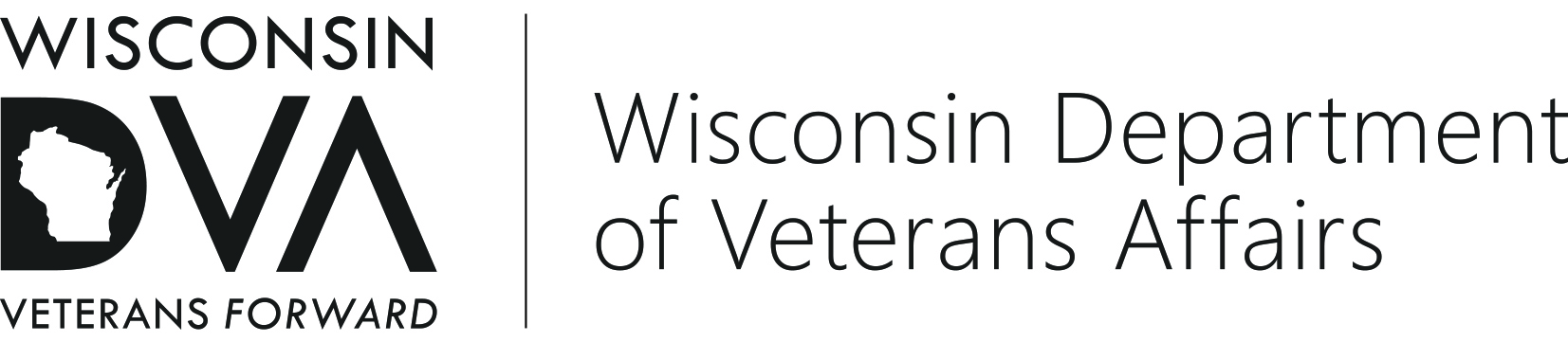 201 West Washington Avenue, P.O. Box 7843, Madison, WI 53707-7843(608) 266-1311 |  1-800-WIS-VETS (947-8387)VBATS ACCOUNT AUTHORIZATION — COUNTY / TRIBAL VETERAN SERVICE OFFICESVBATS ACCOUNT AUTHORIZATION — COUNTY / TRIBAL VETERAN SERVICE OFFICESCOUNTY / TRIBAL VETERAN SERVICE OFFICE AND OFFICE ADDRESSCOUNTY / TRIBAL VETERAN SERVICE OFFICE AND OFFICE ADDRESSCOUNTY / TRIBAL VETERAN SERVICE OFFICE AND OFFICE ADDRESSCOUNTY / TRIBAL VETERAN SERVICE OFFICE AND OFFICE ADDRESSCOUNTY / TRIBAL VETERAN SERVICE OFFICE AND OFFICE ADDRESSThis is the permanent record used by the WDVA to verify the position of County / Tribal Veteran Service Office personnel authorized to utilize the Veterans Benefit Application Tracking System (VBATS).  WDVA will use this form to grant or remove future VBATS access.  County / Tribal officials will use it to annually verify authorized users with WDVA and/or to notify WDVA of changes, additions, or removals of personnel.  Check and fill in the Replacement name to remove an account.This is the permanent record used by the WDVA to verify the position of County / Tribal Veteran Service Office personnel authorized to utilize the Veterans Benefit Application Tracking System (VBATS).  WDVA will use this form to grant or remove future VBATS access.  County / Tribal officials will use it to annually verify authorized users with WDVA and/or to notify WDVA of changes, additions, or removals of personnel.  Check and fill in the Replacement name to remove an account.This is the permanent record used by the WDVA to verify the position of County / Tribal Veteran Service Office personnel authorized to utilize the Veterans Benefit Application Tracking System (VBATS).  WDVA will use this form to grant or remove future VBATS access.  County / Tribal officials will use it to annually verify authorized users with WDVA and/or to notify WDVA of changes, additions, or removals of personnel.  Check and fill in the Replacement name to remove an account.This is the permanent record used by the WDVA to verify the position of County / Tribal Veteran Service Office personnel authorized to utilize the Veterans Benefit Application Tracking System (VBATS).  WDVA will use this form to grant or remove future VBATS access.  County / Tribal officials will use it to annually verify authorized users with WDVA and/or to notify WDVA of changes, additions, or removals of personnel.  Check and fill in the Replacement name to remove an account.This is the permanent record used by the WDVA to verify the position of County / Tribal Veteran Service Office personnel authorized to utilize the Veterans Benefit Application Tracking System (VBATS).  WDVA will use this form to grant or remove future VBATS access.  County / Tribal officials will use it to annually verify authorized users with WDVA and/or to notify WDVA of changes, additions, or removals of personnel.  Check and fill in the Replacement name to remove an account.DATE		     DATE		     DATE		     DATE		     DATE		     This is the permanent record used by the WDVA to verify the position of County / Tribal Veteran Service Office personnel authorized to utilize the Veterans Benefit Application Tracking System (VBATS).  WDVA will use this form to grant or remove future VBATS access.  County / Tribal officials will use it to annually verify authorized users with WDVA and/or to notify WDVA of changes, additions, or removals of personnel.  Check and fill in the Replacement name to remove an account.This is the permanent record used by the WDVA to verify the position of County / Tribal Veteran Service Office personnel authorized to utilize the Veterans Benefit Application Tracking System (VBATS).  WDVA will use this form to grant or remove future VBATS access.  County / Tribal officials will use it to annually verify authorized users with WDVA and/or to notify WDVA of changes, additions, or removals of personnel.  Check and fill in the Replacement name to remove an account.This is the permanent record used by the WDVA to verify the position of County / Tribal Veteran Service Office personnel authorized to utilize the Veterans Benefit Application Tracking System (VBATS).  WDVA will use this form to grant or remove future VBATS access.  County / Tribal officials will use it to annually verify authorized users with WDVA and/or to notify WDVA of changes, additions, or removals of personnel.  Check and fill in the Replacement name to remove an account.This is the permanent record used by the WDVA to verify the position of County / Tribal Veteran Service Office personnel authorized to utilize the Veterans Benefit Application Tracking System (VBATS).  WDVA will use this form to grant or remove future VBATS access.  County / Tribal officials will use it to annually verify authorized users with WDVA and/or to notify WDVA of changes, additions, or removals of personnel.  Check and fill in the Replacement name to remove an account.This is the permanent record used by the WDVA to verify the position of County / Tribal Veteran Service Office personnel authorized to utilize the Veterans Benefit Application Tracking System (VBATS).  WDVA will use this form to grant or remove future VBATS access.  County / Tribal officials will use it to annually verify authorized users with WDVA and/or to notify WDVA of changes, additions, or removals of personnel.  Check and fill in the Replacement name to remove an account.APPLICANT #1APPLICANT #1Name Name TitleTitlePhone  (         )        Phone  (         )         Addition    Replacement for: Addition    Replacement for: Addition    Replacement for: Addition    Replacement for: Addition    Replacement for: Addition    Replacement for: Addition    Replacement for: Annual RenewalSignatureSignatureSignatureDateDateDateDateEmailEmailEmailEmailAPPLICANT #2APPLICANT #2Name Name TitleTitlePhone  (         )        Phone  (         )         Addition    Replacement for: Addition    Replacement for: Addition    Replacement for: Addition    Replacement for: Addition    Replacement for: Addition    Replacement for: Addition    Replacement for: Annual RenewalSignatureSignatureSignatureDateDateDateDateEmailEmailEmailEmailAPPLICANT #3APPLICANT #3Name Name TitleTitlePhone  (         )        Phone  (         )         Addition    Replacement for: Addition    Replacement for: Addition    Replacement for: Addition    Replacement for: Addition    Replacement for: Addition    Replacement for: Addition    Replacement for: Annual RenewalSignatureSignatureSignatureDateDateDateDateEmailEmailEmailEmailCOUNTY EXECUTIVE, ADMINISTRATOR, OR ADMINISTRATIVE COORDINATORI certify on behalf of my county / tribe that these signatures are valid and that these individuals are authorized to access and utilize the VBATS for WDVA programs and benefits. I understand that criminal and/or civil penalties and/or civil damages may apply if I, or the signatories above obtain unauthorized access to, or make an unauthorized disclosure or inspection of records obtained from the VBATS database, and agree to indemnify and hold harmless the WDVA for all costs and damages, including reasonable attorney’s fees for all such violations occurring after the date of the signing of this document.I certify on behalf of my county / tribe that these signatures are valid and that these individuals are authorized to access and utilize the VBATS for WDVA programs and benefits. I understand that criminal and/or civil penalties and/or civil damages may apply if I, or the signatories above obtain unauthorized access to, or make an unauthorized disclosure or inspection of records obtained from the VBATS database, and agree to indemnify and hold harmless the WDVA for all costs and damages, including reasonable attorney’s fees for all such violations occurring after the date of the signing of this document.I certify on behalf of my county / tribe that these signatures are valid and that these individuals are authorized to access and utilize the VBATS for WDVA programs and benefits. I understand that criminal and/or civil penalties and/or civil damages may apply if I, or the signatories above obtain unauthorized access to, or make an unauthorized disclosure or inspection of records obtained from the VBATS database, and agree to indemnify and hold harmless the WDVA for all costs and damages, including reasonable attorney’s fees for all such violations occurring after the date of the signing of this document.I certify on behalf of my county / tribe that these signatures are valid and that these individuals are authorized to access and utilize the VBATS for WDVA programs and benefits. I understand that criminal and/or civil penalties and/or civil damages may apply if I, or the signatories above obtain unauthorized access to, or make an unauthorized disclosure or inspection of records obtained from the VBATS database, and agree to indemnify and hold harmless the WDVA for all costs and damages, including reasonable attorney’s fees for all such violations occurring after the date of the signing of this document.I certify on behalf of my county / tribe that these signatures are valid and that these individuals are authorized to access and utilize the VBATS for WDVA programs and benefits. I understand that criminal and/or civil penalties and/or civil damages may apply if I, or the signatories above obtain unauthorized access to, or make an unauthorized disclosure or inspection of records obtained from the VBATS database, and agree to indemnify and hold harmless the WDVA for all costs and damages, including reasonable attorney’s fees for all such violations occurring after the date of the signing of this document.I certify on behalf of my county / tribe that these signatures are valid and that these individuals are authorized to access and utilize the VBATS for WDVA programs and benefits. I understand that criminal and/or civil penalties and/or civil damages may apply if I, or the signatories above obtain unauthorized access to, or make an unauthorized disclosure or inspection of records obtained from the VBATS database, and agree to indemnify and hold harmless the WDVA for all costs and damages, including reasonable attorney’s fees for all such violations occurring after the date of the signing of this document.I certify on behalf of my county / tribe that these signatures are valid and that these individuals are authorized to access and utilize the VBATS for WDVA programs and benefits. I understand that criminal and/or civil penalties and/or civil damages may apply if I, or the signatories above obtain unauthorized access to, or make an unauthorized disclosure or inspection of records obtained from the VBATS database, and agree to indemnify and hold harmless the WDVA for all costs and damages, including reasonable attorney’s fees for all such violations occurring after the date of the signing of this document.I certify on behalf of my county / tribe that these signatures are valid and that these individuals are authorized to access and utilize the VBATS for WDVA programs and benefits. I understand that criminal and/or civil penalties and/or civil damages may apply if I, or the signatories above obtain unauthorized access to, or make an unauthorized disclosure or inspection of records obtained from the VBATS database, and agree to indemnify and hold harmless the WDVA for all costs and damages, including reasonable attorney’s fees for all such violations occurring after the date of the signing of this document.I certify on behalf of my county / tribe that these signatures are valid and that these individuals are authorized to access and utilize the VBATS for WDVA programs and benefits. I understand that criminal and/or civil penalties and/or civil damages may apply if I, or the signatories above obtain unauthorized access to, or make an unauthorized disclosure or inspection of records obtained from the VBATS database, and agree to indemnify and hold harmless the WDVA for all costs and damages, including reasonable attorney’s fees for all such violations occurring after the date of the signing of this document.I certify on behalf of my county / tribe that these signatures are valid and that these individuals are authorized to access and utilize the VBATS for WDVA programs and benefits. I understand that criminal and/or civil penalties and/or civil damages may apply if I, or the signatories above obtain unauthorized access to, or make an unauthorized disclosure or inspection of records obtained from the VBATS database, and agree to indemnify and hold harmless the WDVA for all costs and damages, including reasonable attorney’s fees for all such violations occurring after the date of the signing of this document.I certify on behalf of my county / tribe that these signatures are valid and that these individuals are authorized to access and utilize the VBATS for WDVA programs and benefits. I understand that criminal and/or civil penalties and/or civil damages may apply if I, or the signatories above obtain unauthorized access to, or make an unauthorized disclosure or inspection of records obtained from the VBATS database, and agree to indemnify and hold harmless the WDVA for all costs and damages, including reasonable attorney’s fees for all such violations occurring after the date of the signing of this document.I certify on behalf of my county / tribe that these signatures are valid and that these individuals are authorized to access and utilize the VBATS for WDVA programs and benefits. I understand that criminal and/or civil penalties and/or civil damages may apply if I, or the signatories above obtain unauthorized access to, or make an unauthorized disclosure or inspection of records obtained from the VBATS database, and agree to indemnify and hold harmless the WDVA for all costs and damages, including reasonable attorney’s fees for all such violations occurring after the date of the signing of this document.I certify on behalf of my county / tribe that these signatures are valid and that these individuals are authorized to access and utilize the VBATS for WDVA programs and benefits. I understand that criminal and/or civil penalties and/or civil damages may apply if I, or the signatories above obtain unauthorized access to, or make an unauthorized disclosure or inspection of records obtained from the VBATS database, and agree to indemnify and hold harmless the WDVA for all costs and damages, including reasonable attorney’s fees for all such violations occurring after the date of the signing of this document.I certify on behalf of my county / tribe that these signatures are valid and that these individuals are authorized to access and utilize the VBATS for WDVA programs and benefits. I understand that criminal and/or civil penalties and/or civil damages may apply if I, or the signatories above obtain unauthorized access to, or make an unauthorized disclosure or inspection of records obtained from the VBATS database, and agree to indemnify and hold harmless the WDVA for all costs and damages, including reasonable attorney’s fees for all such violations occurring after the date of the signing of this document.I certify on behalf of my county / tribe that these signatures are valid and that these individuals are authorized to access and utilize the VBATS for WDVA programs and benefits. I understand that criminal and/or civil penalties and/or civil damages may apply if I, or the signatories above obtain unauthorized access to, or make an unauthorized disclosure or inspection of records obtained from the VBATS database, and agree to indemnify and hold harmless the WDVA for all costs and damages, including reasonable attorney’s fees for all such violations occurring after the date of the signing of this document.I certify on behalf of my county / tribe that these signatures are valid and that these individuals are authorized to access and utilize the VBATS for WDVA programs and benefits. I understand that criminal and/or civil penalties and/or civil damages may apply if I, or the signatories above obtain unauthorized access to, or make an unauthorized disclosure or inspection of records obtained from the VBATS database, and agree to indemnify and hold harmless the WDVA for all costs and damages, including reasonable attorney’s fees for all such violations occurring after the date of the signing of this document.I certify on behalf of my county / tribe that these signatures are valid and that these individuals are authorized to access and utilize the VBATS for WDVA programs and benefits. I understand that criminal and/or civil penalties and/or civil damages may apply if I, or the signatories above obtain unauthorized access to, or make an unauthorized disclosure or inspection of records obtained from the VBATS database, and agree to indemnify and hold harmless the WDVA for all costs and damages, including reasonable attorney’s fees for all such violations occurring after the date of the signing of this document.I certify on behalf of my county / tribe that these signatures are valid and that these individuals are authorized to access and utilize the VBATS for WDVA programs and benefits. I understand that criminal and/or civil penalties and/or civil damages may apply if I, or the signatories above obtain unauthorized access to, or make an unauthorized disclosure or inspection of records obtained from the VBATS database, and agree to indemnify and hold harmless the WDVA for all costs and damages, including reasonable attorney’s fees for all such violations occurring after the date of the signing of this document.I certify on behalf of my county / tribe that these signatures are valid and that these individuals are authorized to access and utilize the VBATS for WDVA programs and benefits. I understand that criminal and/or civil penalties and/or civil damages may apply if I, or the signatories above obtain unauthorized access to, or make an unauthorized disclosure or inspection of records obtained from the VBATS database, and agree to indemnify and hold harmless the WDVA for all costs and damages, including reasonable attorney’s fees for all such violations occurring after the date of the signing of this document.I certify on behalf of my county / tribe that these signatures are valid and that these individuals are authorized to access and utilize the VBATS for WDVA programs and benefits. I understand that criminal and/or civil penalties and/or civil damages may apply if I, or the signatories above obtain unauthorized access to, or make an unauthorized disclosure or inspection of records obtained from the VBATS database, and agree to indemnify and hold harmless the WDVA for all costs and damages, including reasonable attorney’s fees for all such violations occurring after the date of the signing of this document.I certify on behalf of my county / tribe that these signatures are valid and that these individuals are authorized to access and utilize the VBATS for WDVA programs and benefits. I understand that criminal and/or civil penalties and/or civil damages may apply if I, or the signatories above obtain unauthorized access to, or make an unauthorized disclosure or inspection of records obtained from the VBATS database, and agree to indemnify and hold harmless the WDVA for all costs and damages, including reasonable attorney’s fees for all such violations occurring after the date of the signing of this document.I certify on behalf of my county / tribe that these signatures are valid and that these individuals are authorized to access and utilize the VBATS for WDVA programs and benefits. I understand that criminal and/or civil penalties and/or civil damages may apply if I, or the signatories above obtain unauthorized access to, or make an unauthorized disclosure or inspection of records obtained from the VBATS database, and agree to indemnify and hold harmless the WDVA for all costs and damages, including reasonable attorney’s fees for all such violations occurring after the date of the signing of this document.I certify on behalf of my county / tribe that these signatures are valid and that these individuals are authorized to access and utilize the VBATS for WDVA programs and benefits. I understand that criminal and/or civil penalties and/or civil damages may apply if I, or the signatories above obtain unauthorized access to, or make an unauthorized disclosure or inspection of records obtained from the VBATS database, and agree to indemnify and hold harmless the WDVA for all costs and damages, including reasonable attorney’s fees for all such violations occurring after the date of the signing of this document.I certify on behalf of my county / tribe that these signatures are valid and that these individuals are authorized to access and utilize the VBATS for WDVA programs and benefits. I understand that criminal and/or civil penalties and/or civil damages may apply if I, or the signatories above obtain unauthorized access to, or make an unauthorized disclosure or inspection of records obtained from the VBATS database, and agree to indemnify and hold harmless the WDVA for all costs and damages, including reasonable attorney’s fees for all such violations occurring after the date of the signing of this document.I certify on behalf of my county / tribe that these signatures are valid and that these individuals are authorized to access and utilize the VBATS for WDVA programs and benefits. I understand that criminal and/or civil penalties and/or civil damages may apply if I, or the signatories above obtain unauthorized access to, or make an unauthorized disclosure or inspection of records obtained from the VBATS database, and agree to indemnify and hold harmless the WDVA for all costs and damages, including reasonable attorney’s fees for all such violations occurring after the date of the signing of this document.I certify on behalf of my county / tribe that these signatures are valid and that these individuals are authorized to access and utilize the VBATS for WDVA programs and benefits. I understand that criminal and/or civil penalties and/or civil damages may apply if I, or the signatories above obtain unauthorized access to, or make an unauthorized disclosure or inspection of records obtained from the VBATS database, and agree to indemnify and hold harmless the WDVA for all costs and damages, including reasonable attorney’s fees for all such violations occurring after the date of the signing of this document.I certify on behalf of my county / tribe that these signatures are valid and that these individuals are authorized to access and utilize the VBATS for WDVA programs and benefits. I understand that criminal and/or civil penalties and/or civil damages may apply if I, or the signatories above obtain unauthorized access to, or make an unauthorized disclosure or inspection of records obtained from the VBATS database, and agree to indemnify and hold harmless the WDVA for all costs and damages, including reasonable attorney’s fees for all such violations occurring after the date of the signing of this document.I certify on behalf of my county / tribe that these signatures are valid and that these individuals are authorized to access and utilize the VBATS for WDVA programs and benefits. I understand that criminal and/or civil penalties and/or civil damages may apply if I, or the signatories above obtain unauthorized access to, or make an unauthorized disclosure or inspection of records obtained from the VBATS database, and agree to indemnify and hold harmless the WDVA for all costs and damages, including reasonable attorney’s fees for all such violations occurring after the date of the signing of this document.I certify on behalf of my county / tribe that these signatures are valid and that these individuals are authorized to access and utilize the VBATS for WDVA programs and benefits. I understand that criminal and/or civil penalties and/or civil damages may apply if I, or the signatories above obtain unauthorized access to, or make an unauthorized disclosure or inspection of records obtained from the VBATS database, and agree to indemnify and hold harmless the WDVA for all costs and damages, including reasonable attorney’s fees for all such violations occurring after the date of the signing of this document.I certify on behalf of my county / tribe that these signatures are valid and that these individuals are authorized to access and utilize the VBATS for WDVA programs and benefits. I understand that criminal and/or civil penalties and/or civil damages may apply if I, or the signatories above obtain unauthorized access to, or make an unauthorized disclosure or inspection of records obtained from the VBATS database, and agree to indemnify and hold harmless the WDVA for all costs and damages, including reasonable attorney’s fees for all such violations occurring after the date of the signing of this document.Name Name Name TitleTitleTitlePhone  (         )         Addition    Replacement for: Addition    Replacement for: Addition    Replacement for: Addition    Replacement for: Addition    Replacement for: Addition    Replacement for: Addition    Replacement for: Annual RenewalSignatureSignatureSignatureDateDateDateDateEmailEmailEmailEmail